Nastavni listić: Međusobni položaj dviju ravnina u prostoru			Datum:3. Na kvadru  ABCDEFGH i istakni  ravninu koja je usporedna s ravninom:4. Dana je kocka ABCDEFGH. Ispiši ravnine koje sijeku ravninu:5. Odredi međusobni položaj ravnina kocke ABCDEFGH:6. Nacrtaj kvadar ABCDEFGH te odredi presječnicu ravnina: BCD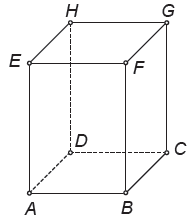 BCFDCHABEABC BCGDCFADE i CGFACD i DCGBCG i CHEABE i GHDABG i CFDBCD i EHFEFG i BCGADH i DCGFGH i DCFDBF i DGH